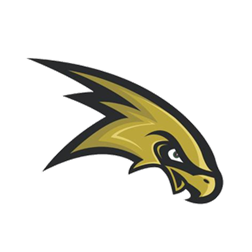 CPP Hawks Marching BandRelay for Life, 6/15/18Friday, June 15, 20185:00pm – Report timeWe will be wearing black gym shorts and Hawks Band ShirtLoad the truck!!!5:30 – Depart from CPPHS5:45 – Arrive at CPPMS and Unload6:00 – Warm Up6:30 – Line Up in front of CPPMS6:45 – Parade Survivors ~7:00 – Load the truck, maybe eat some pasta in CPPMS Café~7:20 – Depart for CPPHS~7:45 – Return to CPPHS and Unload****Laurel Fest Details on next page*****CPP Hawks Marching BandLaurel Festival, 6/16/18Saturday, June 16, 201811:00am – Report timeWe will be wearing black gym shorts and Hawks Band ShirtLoad the truck!!!11:30 – Depart from CPPHS12:15pm – Arrive at Wellsboro Area High School 225 Nichols St, Wellsboro, PA 16901 and Unload12:30-2:00 – Warm up (gym)2:00 – Parade starts2:30 – estimated Step off time~3:30 – Ends at Central Ave and Walnut St, Across from the Soldiers and Sailors Hospital~4:15 – Depart for CPPHS~5:00 – Return to CPPHS and Unload